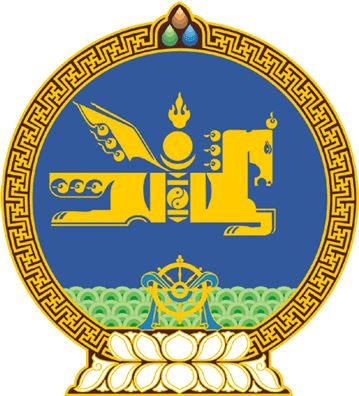 МОНГОЛ УЛСЫН ИХ ХУРЛЫНТОГТООЛ2019 оны 01 сарын 11 өдөр     		            Дугаар 05                     Төрийн ордон, Улаанбаатар хот/Энэ тогтоолыг Улсын Их Хурлын 2020 оны 07 дугаарсарын 07-ны өдрийн 08 дугаар тогтоолоорхүчингүй болсонд тооцсон/Монгол Улсын Засгийн газрын гишүүнийг томилох тухайМонгол Улсын Үндсэн хуулийн Хорин тавдугаар зүйлийн 1 дэх хэсгийн 6 дахь заалт, Гучин есдүгээр зүйлийн 3 дахь хэсэг, Монгол Улсын Засгийн газрын тухай хуулийн 21 дүгээр зүйлийн 2 дахь хэсэг, Монгол Улсын Их Хурлын чуулганы хуралдааны дэгийн тухай хуулийн 37 дугаар зүйлийн 37.7 дахь хэсгийг үндэслэн Монгол Улсын Их Хурлаас ТОГТООХ нь:	1.Монгол Улсын Засгийн газрын гишүүн-Хүнс, хөдөө аж ахуй, хөнгөн үйлдвэрийн сайдаар Чүлтэмийн Улааныг томилсугай.2.Энэ тогтоолыг 2019 оны 01 дүгээр сарын 11-ний өдрөөс эхлэн дагаж мөрдсүгэй.	МОНГОЛ УЛСЫН 	ИХ ХУРЛЫН ДАРГА				              М.ЭНХБОЛД